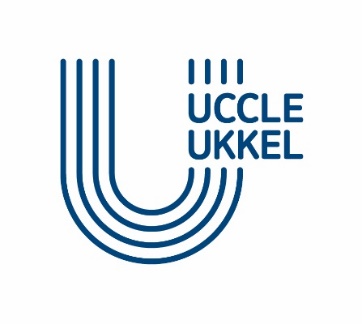 Participatief budget 2022Projectoproep VAN 04/04/2022 TOT 03/06/2022FormulierStuur het behoorlijk ingevulde formulier met uw projectvoorstel terug ofwel per e-mail naar burgerinspraak@ukkel.brussels, ofwel deponeer het ingevulde formulier in een van deze bussen:Administratief centrum van Ukkel (Stallestraat 77)Cultureel Centrum van Ukkel (Rodestraat 47)Bibliotheek van het Centrum (Dekenijstraat 64) Bibliotheek Homborch (Homborchveldlaan 30)Bibliotheek-Mediatheek Le Phare (Waterloosesteenweg 935)De BIB (De Broyerstraat 27)Elk formulier dat na de einddatum van de projectoproep ingediend wordt, wordt als onontvankelijk beschouwd. AanvragerIndien u een burgergroepering bent (inclusief feitelijke vereniging of wijkcomité):Indien u een vzw of sociale-economiebedrijf bent:Projectbeschrijving Gedaan te Ukkel op………………………………………In het kader van de selectieprocedure van de projecten door de gemeentediensten in het kader van het participatief budget verzamelen en verwerken we uw persoonsgegevens. Deze verwerking gebeurt met uw instemming en de verzamelde gegevens worden 2 jaar bewaard indien uw kandidatuur niet in aanmerking genomen wordt. U heeft op elk moment het recht om uw persoonsgegevens in te kijken, te corrigeren of uit te wissen. U heeft ook op elk moment het recht om uw instemming in te trekken of de verwerking van uw gegevens te beperken. De verantwoordelijke voor de verwerking is de gemeente Ukkel (gelegen Jean Vander Elstplein 29 - 1180 Ukkel), die u garandeert dat uw gegevens verwerkt worden overeenkomstig de wetgeving op de privacy en de persoonsgegevens. Voor vragen of om uw rechten uit te oefenen, kunt u contact opnemen met de afgevaardigde gegevensbescherming van de verantwoordelijke voor de verwerking, per mail via privacy@ukkel.brussels of per brief aan de gemeente Ukkel. In geval van klachten is het ook mogelijk beroep aan te tekenen bij de Gegevensbeschermingsautoriteit. Gelieve het volgende vakje aan te kruisen: Ik geef toestemming om mijn persoonsgegevens te verwerken voor de behandeling van mijn kandidatuur met het oog op de selectie van de burgerprojecten.STATUUT (duid het juiste vakje aan)STATUUT (duid het juiste vakje aan)Burgergroepering (minstens drie mededragers van het project)VzwSociale-economiebedrijfIDENTITEIT van de betrokken personen (naam, voornaam, geboortedatum, postadres)Naam: ……………………………………………………Geboortedatum: .......................................Postadres: .............................................IDENTITEIT van de betrokken personen (naam, voornaam, geboortedatum, postadres)Naam: ……………………………………………………Geboortedatum: .......................................Postadres: .............................................IDENTITEIT van de betrokken personen (naam, voornaam, geboortedatum, postadres)Naam: ……………………………………………………Geboortedatum: .......................................Postadres: .............................................VERTEGENWOORDIGER/contactpersoonE-mailadres van de contactpersoonTelefoonnummer van de contactpersoon Naam van de organisatie Maatschappelijk doel Adres van de maatschappelijke zetelVERTEGENWOORDIGER/contactpersoonE-mailadres van de contactpersoonTelefoonnummer van de contactpersoon Naam van het project Aard van het projectCategorie/Thema Beschrijving van het project Verduidelijk de beoogde wijk en perimeter, het doelpubliek, de noodzakelijke middelen voor de uitvoering ervan, de geïdentificeerde behoeften waaraan dit project beantwoordt, de meerwaarde van het project voor de inwoners en voor de gemeente.(Wees zo nauwkeurig mogelijk - minstens 10 regels).